教育機材等チェックリスト講師名　　　　　　　　　　　　　　　　　　　研修名　　　　　　　　　　　　　　　　　　　研修日　　　　　月　　　　日　（　　　）◎下記機材は看護教育センター研修室に備え付けてあります。◎会場でご登壇の場合、講義用データは原則イージーセミナー（研修情報管理システム）への事前送信にご協力ください。事前送信が難しい場合のみUSBメモリ等をお持ちください。※USBメモリは本会PCへ挿入時に自動的にウイルスチェックが実行されます。ウイルス感染が確認された場合、自動処理によりファイルが削除される場合がありますのでご注意下さい。また、保存ファイル数が多いと、チェックに時間がかかります。★★イージーセミナー（研修情報管理システム）にアップロードをお願いいたします★★●パソコン（Windows11、Word、Excel、PowerPoint、DVD再生可能、Blu-ray再生不可、インターネット接続可）●プロジェクター（VGA接続）●ワイヤレスマイク●パソコン（Windows11、Word、Excel、PowerPoint、DVD再生可能、Blu-ray再生不可、インターネット接続可）●プロジェクター（VGA接続）●ワイヤレスマイク●パソコン（Windows11、Word、Excel、PowerPoint、DVD再生可能、Blu-ray再生不可、インターネット接続可）●プロジェクター（VGA接続）●ワイヤレスマイク※会場よりオンライン同時配信を予定している場合は、配信機材の接続等により備付けのパソコンをご利用ください。※会場よりオンライン同時配信を予定している場合は、配信機材の接続等により備付けのパソコンをご利用ください。※会場よりオンライン同時配信を予定している場合は、配信機材の接続等により備付けのパソコンをご利用ください。その他、ご利用を予定される機材に◯をつけて下さい。その他、ご利用を予定される機材に◯をつけて下さい。その他、ご利用を予定される機材に◯をつけて下さい。使用予定に◯印教　育　機　材　等教　育　機　材　等パソコンからの音声出力パソコンからの音声出力パソコンでの動画再生　　ネット接続・PCによるDVD再生可パソコンでの動画再生　　ネット接続・PCによるDVD再生可開催方法が会場のみの研修では以下を利用できます。開催方法が会場のみの研修では以下を利用できます。開催方法が会場のみの研修では以下を利用できます。使用予定に◯印教　育　機　材　等教　育　機　材　等OHP（書画カメラ）OHP（書画カメラ）ホワイトボードホワイトボードレーザーポインタ－レーザーポインタ－パソコン持参（Windows）※プロジェクターとの接続は、VGA端子となります。HDMI(タイプA)⇒VGA変換ケーブルをご用意しておりますが、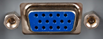 PC純正の変換ケーブルがあればお持ちください。パソコン持参（Windows）※プロジェクターとの接続は、VGA端子となります。HDMI(タイプA)⇒VGA変換ケーブルをご用意しておりますが、PC純正の変換ケーブルがあればお持ちください。パソコン持参（Mac）※必ずVGA変換ケーブルをお持ち下さい。パソコン持参（Mac）※必ずVGA変換ケーブルをお持ち下さい。※持参PCの不具合による中断やプロジェクターとの相性問題には対応できませんので予め御了承ください。※持参PCの不具合による中断やプロジェクターとの相性問題には対応できませんので予め御了承ください。※持参PCの不具合による中断やプロジェクターとの相性問題には対応できませんので予め御了承ください。利用機材なし